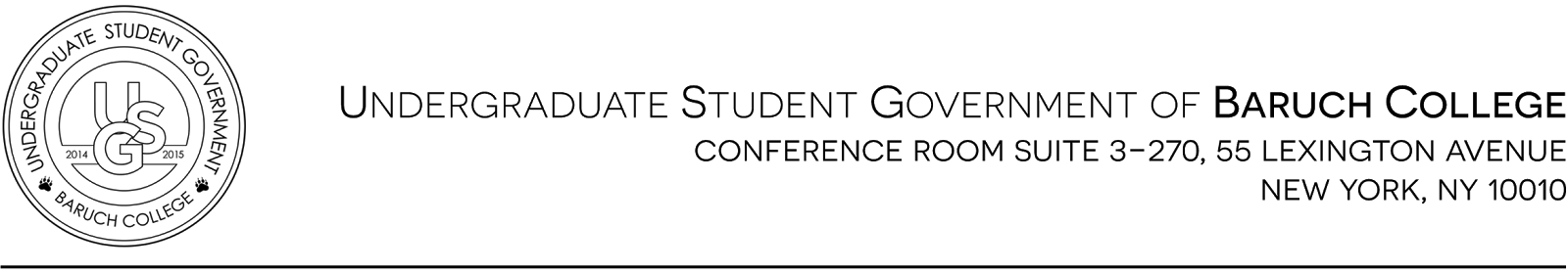 Meeting #10Tuesday, November 10th, 2015Meeting Start Time 5:35PMMeeting End Time 10:15PMAttendancePassing of the Minutes Motions to pass Minutes Meeting #9. Motion passes 16-0-2ReportsChair of Appeals | Benjamin Chatham Budget is split between 45% for Fall and 55% for Spring. He is reaching the capacity of allocation. Last year, USG over-allocated the fall appeals it failed at the BOD, and  we had to make adjustments to some of the allocations. Le Club Francais | Crepes DayRequested allocation is $1010Motion to allocate $650. Motion passes 15-2-1IMG | General MeetingRequested allocation is $660Motion to allocate $250. Motion passes 17-0-1Black Student Union | Off Campus EventsRequested allocation is $2000Motion to allocate $1512. Motion to amend an additional $28 to the total of $1540. Motion fails. Original motion. Motion passes 15-1-2Ecuadorian Club | Cultural EventRequested allocation is $2400Motion to allocate $1375. Motion passes 15-1-1ISO | International Thanksgiving DinnerRequested allocation is $2200Motion to allocate $1500. Motion to amend original motion by putting an additional $100 to refreshment. Motion fails 14-1-1Original motion. Motion passes 16-2-0Golden Key | Induction CeremonyRequested allocation is $600Motion to allocate $275. Motion passes 16-0-0BSA | Deshi FormalRequested allocation is $2131.09Motion to allocate $1106.09. Motion passes 18-0-0College Against Cancer | GIMRequested allocation is $1350Motion to allocate $460. Motion passes 17-0-1SOCA | Spices of the Winter Gala Requested allocation is $1500Motion to allocate $730. Motion passes 16-0-2Consulting Club | Consulting Bootcamp & Professional SpeakerRequested allocation is $550Motion to allocate additional $60 to the refreshment line. Motion fails 2-13-2. Motion to allocate $195 for Consulting Bootcamp Event. Motion passes 15-1-2Requested allocation is $700Motion to allocate $280 for Professional Speaker Event. Motion passes 18-0-0InterVarsity Christian Fellowship | Feed 5000Requested allocation is $1750Motion to allocate $900. Motion passes 17-0-1Pakistani Student Association | Networking EventRequested allocation is $800Motion to allocate $300. Motion passes 16-1-1Graduation Date for Spring 2016 | Dean of Students Art KingA NBA team reserved the space for Barclays Center during early June. MSG is not allowing us to use the space because of the NHL team. The only date we have available is May 11 or June 20No venue is not large enough to hold the entire ceremony. Other venues would require us to have 2 or 3 ceremonies. All other schools are looking for similar places. Radio City is not big enough it would mean we would have 3 ceremonies. Citi Field was big enough but last time we held it outside, there was a heat wave and it was a disaster. Formally, the date should have been booked a month ago, but with this ongoing issue and communication with the location, it has been delayed.MSG have availability at first week of June at 7AM-9AM, but most students probably will not be able to wake up this early Chair of Finance | Salma MohamedDifference MakersMotion to allocate $400 for the fiscal year of 2015-2016. Motion passes 15-0-1The BOD meeting is on 11/19 so, you won’t able to use the money until after the date. Other alternative sources of funding can be co-sponsoring with USG or other clubs to obtain a fund.Nonprofit Leadership AllianceMotion to allocate $1200 of the fiscal year of 2015-2016. The issue with them having separated into undergraduate and graduate was resolved. They did not serve as a hub for NYC or to other CUNY/NonCUNY students. The graduate students pay out of pocket to attend. The whole graduate issue was taken care of. Dan - Not comfortable giving them this much. The conference they ask for is catered specifically to students in their program to be certified. This is not open to all students on Baruch campus. The requirement is to complete 300 hours of internship to attend the conference. I have never seen NLA poster or outreach. Maybe fund the GIM, but the lack of activities last year, makes him really concerned.Salma - The organization is a little complicated and it is unique. You must be interested in joining the club and in completing the certification. The conference is the capstone, they need to complete A, B and C to get the non-profit certification. The club facilitates the process for students to obtain it. Ben - They need to prove to us that they can function on campus to hold events successfully. Then they can get funding for their conference. Larry - We do not dig this deep for other clubs’ budget when they are going for conferences.Agata- Zeroing out the budget might be too harsh, but it shouldn’t be this high.Salma - Give them one more shot because they are restructuring but it will be good to wait until to March to see their progress and effort to determine the following fiscal year Motion to pass the stipulation. Motion passes 12-0-1South Asian Student AssociationMotion to allocate $1375 of the fiscal year of 2015-2016. Motion passes 11-1-4They want additional $150 for the Movie & Mixer Event on December. It will be their only event for the semester, because they were recently registered again to become an official club this year. Marketers of BaruchMotion to charter MOB. Motion passes 13-0-1Motion to allocate $500 of the fiscal year of 2015-2016. Motion passes 14-0-0Korean Student AssociationMotion to allocate $670 for the fiscal year of 2015-2016. Last year they spent more than the budget allocated. The problem was they put it in different lines and changed between the lines. The previous treasurer did not handle all the right allocations. Please do not use out of pocket money; there are other way to obtain additional money such as appeals or co-sponsorship.Ben entertained the motion to add $50 to refreshment and move $10 from miscellaneous to a total of $160 in GIM. Amend passes 13-0-1Original motion with the amendment. Motion passes 13-3-0Music and Performing Art GuideMotion to allocate $670 of the fiscal year of 2015-2016. Motion passes 10-4-1They did not use all the money, but they did spend money out of pocket and they had treasury issue.The appeal was to pay the instructor but because of the insurance issue they did not use the money.Polish Cultural ClubMotion to charter Polish Cultural Club. Motion passes 15-0-0Motion to allocate $420 of the fiscal year of 2015-2016.Ben - LinkedIn Workshop doesn’t tie in with the club’s mission Salma - They are bringing a Polish professional, so she think it still a good idea to fund this eventDamali - You are making a judgment call about what other clubs should provide or not provide in terms of events. You are sending the message that the Polish Cultural Club LinkedIn workshop is not as great as other clubs. How can you tell a club what they should do and should not do for their event? Have you said a social club can’t provide a professional event? There is a point where you can’t tell a club what they do. When USG is stepping in, you have to be careful. You are now limiting the club and what they do and what USG thinks they should doDan - We need to make sure they are sticking to their missionSalma - Aside from discussing topics about the history and culture, they would like to provide students the professional development they need since Baruch’s is a business-focused school.Motion to move the amendment of $25. Motion passes 15-0-1Original motion with the amendment. Motion passes 15-1-0Global Cuisine SocietyMotion to allocate $700 of the fiscal year of 2015-2016. Motion passes 16-0-0Also had treasury issue. Did not use $790. Event happened, but Treasurer did not submit all the paperworkArgentine Tango ClubMotion to allocate $625 of the fiscal year of 2015-2016. Motion passes 14-1-1Every GIM is a workshop held every week.Greek OrganizationsTaking money out of GIM in Greek organizations. The purpose of a GIM is to recruit members. Since having members and new pledges into the organization is now not permitted it does not make sense to allocate the money to gain their interest for GIMs instead of focusing on allowing students to attend their events. Savana sat in to all the meetings and she also agreed.LUL Motion to allocate $3340 for the fiscal year of 2015-2016Latinos in Corporate America -Annual event is to be held in MPR. Their network is really big. They have 2,000 brothers. The event is to help out minority students and the only other club is Seek who is limited to financial needed students. They need $125 for a speaker who is a best bookseller. They were able to get a discount for the speaker which drops price from $600 to $125. They want to add $18 in miscellaneous to the Tournament line because they are fundraising for Relay for Life. They had more than 50 people attending and they need the money to buy 3 games and the winner gets to keep it. The gala is to honor their mothers and they want to give appreciation and make this event successful. It is their staple event throughout the campus and the organization. They would like to have the refreshments line total $850. Salma - The allocation is based on what was discussed during the budget meetingMason Hall is $1000 if it is within 3 hours. They will charge extra if it goes overtime. 4 hours is $1250Salma - The balance remaining is $5715 with the buffer. This is right on target. Annie - Take into account this is only for one semester and half which is why the budget it less and there are 5 more Greek organizations after thisTriple S is a stepping and strolling show/competition that was held Mason Hall last year. Rebecca entertained the motion to allocate $225 in LICA and $18 in Tournament. Motion passes 14-1-0Original motion with the amendment; Motion passes 13-1-1Kappa Phi Alpha Last year BASU is the only event they spent money on. They violated the rule that they cannot take over 75% of the budget by the finance committee. In order to not violate this rule, we would need to increase the funding of other events so that BASU can be where it was last year. They have to receive up to $4,000. Increase the funding by $500 to make BASU $1500. This has to happen because there is no other way to match BASU. The funds would not be $1200 if they decide not to fund BASU up to $1500. It’s not too much of a boost based on the attendees. Cutting other lines to cut the BASU. Viral - Budget proposal was sent in twice and they wanted the proposal to be 88% of the budget to be BASU. What if we give them the money and then they all re-allocate it into BASU againDan - Maybe a stipulation will answer the questionThere was a miscommunication between members of the team. Also, they had other internal issues with executive boards so they were not as active as before. Please give them a chance to follow through all the events for the spring for what they promised. They will try to be more active on campus and are asking for hope and belief in them.Salma - BASU is what put the organization on the map and it is their signature event. So cutting down the budget would take away the history. The minimum expense is $1000 for Mason Hall. This is to ensure that they can at least hold the event. Anything less means they won’t able to host the eventLarry - Allocating more than what they ask for is his main concernNardine - For the past 2 years, according to the minutes BASU was a majority of where the money was spent and they also appealed. Motion with the stipulation with at least 4 events before BASU. Motion passes 12-3-1Beta Phi SigmaMotion to allocate $670. Motion passes 14-1-0Kappa Phi LambdaMotion to allocate $750. Motion passes 14-0-1Cub is holding the event for Asian Heritage monthDamali - You did give lines to a heritage month for a specific event Alvin - They did not use $250 from last year Sean - Real Tea is their biggest event and he would like to increase refreshmentViral - They did not have a budget line nor did they appeal for it so they no how much they spent. The club was okay for it, so there is no point to increase their budgetAlpha Kappa Delta PhiMotion to allocate $1545. Motion passes 11-3-0Andrew - was the club okay with the budget? Savanna - She does not agree with the Conference line and shouldn’t be funded. They never got money for it because they didn’t know it could be funded by USG. By Baruch rule, students can’t be a member so they can’t go to the conferenceAlvin - In terms of number, they are the largest Greek and we should increase itAgata - if this event is not open to the public why are we funding this line?Alvin - Students can’t join the organization so they are treated differently, so the funded is excessive. He would like to cut the conference.Salma - The money they spent per year is outrageous since they have the number calculated. They have 3 conferences per year, but they are asking to get funded for one of them.Dan - Now they are an exclusive organization because they no longer intake members. The other events are open events to everyone so I still stand by Savana and believe the conference should not be fundedRemaining balance is $3,472 with the bufferVice President of Legislative Affairs | Daniel Dornbaum Board of trustees public hearingThis resolution is to support USS. I would like to pass this because there will not be another meeting before the public hearing which is a week from yesterday. I would like to stand in solidarity with USS and other CUNY campuses. Annie - It make more sense to each college had their own statistics about how the freeze would effect each campus.Daniel - We are part of the CUNY and our numbers are part of the data that USS lays out in this resolution. Annie - We should stick to the old one.Daniel - This new one mentions that CUNY administration has formally released their budget proposal. He received the resolution yesterday. You do not have to pass it if you don’t want to.Viral- We need the weekend to look it over and make a decisionDaniel – At the Board of Trustees meeting on the 23rd,  we can’t speak. Also we have already passed a resolution stating this, so this says the same thing but in a more spelled out way. Motion to adopt the resolution. Motion passes 9-2-2Vice President of Student Services | Candice Chatterpaul Next Student Services MeetingNovember 19th from 4PM-5PM in the USG Conference RoomWe will primarily be discussing exSTRESS workshops. I plan on buddying up senators and  committee members of mine to each work on a day (kind of like during Welcome Week) so that my committee can learn and, be developed into student leadersSo You Think You Can SyncPlease continue promoting the event / share the video Laura made via. the USG facebook page or the event page. Set up will begin at 4:30PM - WHO CAN HELP? (This is where you email me back) Immigration / LGBT EventUSG will be helping a fellow Baruch student hold an event that educates the student body on issues regarding immigration and LGBT rights. It is a series of 3 short films - each about 20 minutes long. The event will be held on December 3rd. If you are interested in the event/ want to know more, please feel free to reach out to me. Unfinished BusinessJoannePlease register for Elfster it is closing tonightDanielNext Monday's Board of Trustees public hearing is open to all, and you are all welcome to testify on any CUNY matter. It happens once a month.. Petition of tuition increase is on Facebook we have over 482 supporters CUNY wide and over 100 from Baruch during the suggestion tabling. You can also speak during the public hearing and express your thoughts to the Board no matter what side you are on.USG Report16 listeners and we will be back on air on Monday, please fill out the playlist that was sent out in the emailNicole Meeting with Lisa Edward will be on 12/8Meeting with Ilya Ashmyan  on Monday at 11am; if you need any repairs to the building ask him; will take a look at the suggestion boxes. Any complaints please talk to herCommittee meeting is tomorrow NardineWe are running short in terms of our budget so please fill out the form about all upcoming expenses for events.ViralPlease help out for the tables, it’s not fair to have Sean to sit at the table all the time AgataWe should stamp the suggestion to show the progress. Annie and Agata will put it on the website. They will post that the stuff we are working on. Please advertise thisAndrewWill start compiling in data with the suggestion box New Business Nardine Bash Meeting tomorrowAdjournmentMotion to adjourn meeting #10 at 10:15 PM. Motion passes 12-0-0Annie Sourbis | President Candice Chatterpaul | VP of Student AffairsNardine Salama | Executive VPNicole Zelenko | VP of Campus AffairsIsabel Zhao | TreasurerAndrew Armoogan | Representative SenatorKaty Yu | Executive SecretaryAlvin Daniel | Representative SenatorSau Fong Lin | Chair of Inter-Club AffairsEhtasham Bhatti | Representative SenatorSalma Mohamed | Chair of FinanceJoanne Beloy | Representative SenatorAgata Poniatowski| Chair of PRLarry Biscette | Representative SenatorBen Chatham | Chair of AppealsLaura Martinez | Representative SenatorSelina Lee | Chair of MarketingRebecca Clabby | Representative SenatorCherry Aung | VP of Academic AffairsSean Liu | Representative SenatorDaniel Dornbaum | VP of Legislative AffairsViral Shah | Representative Senator